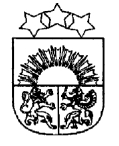 LATVIJAS  REPUBLIKA  KRĀSLAVAS  NOVADSKRĀSLAVAS  NOVADA  DOMEReģ. Nr. 90001267487Rīgas iela 51, Krāslava, Krāslavas nov., LV-5601. Tālrunis +371 65624383, fakss +371 65681772e-pasts: dome@kraslava.lvKrāslavāSĒDES  PROTOKOLS2017.gada 18.oktobrī									Nr.17Sēde sasaukta	 Rīgas ielā 51, Krāslavā, plkst.1400Sēdi atklāj plkst.1400Sēdi vada 	– novada domes priekšsēdētājs Gunārs UpenieksProtokolē 	– domes lietvede Ārija LeonovičaPiedalās: 	  Deputāti-  Vera Bīriņa, Jāzeps Dobkevičs, Aleksandrs Jevtušoks, Raimonds Kalvišs, Viktorija Lene, Antons Ļaksa, Viktors Moisejs, Aleksandrs Savickis, Gunārs Svarinskis, Jānis Tukāns, Gunārs Upenieks, Janīna Vanaga, Ēriks Zaikovskis,  Dmitrijs ZalbovičsPašvaldības administrācijas darbinieki: J.Geiba		- izpilddirektorsJ.Mančinskis		- izpilddirektora vietnieksV.Aišpurs		- Administratīvās nodaļas vadītājsI.Hmeļņicka		- izpilddirektora vietniece finanšu un budžeta jautājumosI.Danovska		- Būvvaldes vadītājaL.Miglāne		- Izglītības pārvaldes vadītājaE.Ciganovičs		- juriskonsultsJ.Križanovska		- grāmatvedības nodaļas vadītājaI.Kavinska		- sabiedrisko attiecību speciālisteI.Skerškāns		- zemes lietu speciālistsA.Gžibovska		- Izglītības pārvaldes juriskonsulteNepiedalās - Vitālijs Aišpurs (komandējumā)  Sēdes vadītājs G.Upenieks piedāvā veikt izmaiņas sēdes darba kārtībā un iekļaut:Papildjautājumu Nr.9 “Par zemes gabalu sadalīšanu”;Papildjautājumu Nr.10 “Par Krāslavas novada pašvaldības saistošajiem noteikumiem”;Papildjautājumu Nr.11 “Par apmaksas veikšanu”;Papildjautājumu Nr.12 “Par sociālā dzīvokļa statusa piešķiršanu un atcelšanu”;Papildjautājumu Nr.13 “Par materiālās palīdzības piešķiršanu”;Papildjautājumu Nr.14 “Par dāvinājumu pieņemšanu”;Papildjautājumu Nr.15 “Par nekustamā īpašuma iegādi”;Papildjautājumu Nr.16 “Par nekustamā īpašuma nodokļa parādu dzēšanu”;Papildjautājumu Nr.17 “Par dzīvokļu izīrēšanu”; Papildjautājumu Nr.18 “Par  nekustamā īpašuma nodokļa atvieglojumu piešķiršanu”;Papildjautājumu Nr.19 “Par Krāslavas novada pašvaldības nekustamā īpašuma atsavināšanu”;Papildjautājumu Nr.20 “Par līdzfinansējuma nodrošināšanu projektiem”;Papildjautājumu Nr.21 “Par finansējuma piešķiršanu”;Papildjautājumu Nr.22 “Par Krāslavas bērnu un jauniešu centra izglītības programmas sportā “Peldēšanas prasmju attīstīšana” nodarbību maksu”;Papildjautājumu Nr.23 “Par kustamās mantas atsavināšanu”;Papildjautājumu Nr.24 “Par Krāslavas pamatskolas kafejnīcas nomas maksu”;Papildjautājumu Nr.25 “Par nekustamo īpašumu nosacīto cenu”;Papildjautājumu Nr.26 “Par aizņēmumu  Krāslavas pils kompleksa Amatu mājas pārbūvei”;Papildjautājumu Nr.27 “Par grozījumiem Krāslavas novada pašvaldības nolikumā”;Papildjautājumu Nr.28 “Par grozījumiem Izglītības pārvaldes nolikumā”;Papildjautājumu Nr.29 “Par grozījumiem novada domes lēmumā”Deputātiem citu priekšlikumu un iebildumu nav.Balso par domes sēdes darba kārtību ar papildinājumiem.Vārdiskais balsojums:par –  V.Bīriņa, J.Dobkevičs, A.Jevtušoks, R.Kalvišs, V.Lene, A.Ļaksa, V.Moisejs,           A.Savickis, G.Svarinskis, J.Tukāns, G.Upenieks, J.Vanaga, Ē.Zaikovskis, D.Zalbovičspret - navatturas - navAtklāti balsojot, par – 14, pret – nav, atturas – nav, Krāslavas novada dome nolemj:	Apstiprināt domes sēdes darba kārtību ar pildinājumiem.Darba kārtība:Par pakalpojuma sociālās aprūpes institūcijā piešķiršanuZemes jautājumiAdresācijas jautājumiPar deklarētās dzīvesvietas ziņu anulēšanuDzīvokļu jautājumiPar zemes ierīcības projektu apstiprināšanuPar atļauju savienot amatusPar grozījumiem Krāslavas novada domes  Interešu un pieaugušo neformālās izglītības programmu licencēšanas komisijas nolikumāPar zemes gabalu sadalīšanuPar Krāslavas novada pašvaldības saistošajiem noteikumiemPar apmaksas veikšanuPar sociālā dzīvokļa statusa piešķiršanu un atcelšanuPar materiālās palīdzības piešķiršanuPar dāvinājumu pieņemšanuPar nekustamā īpašuma iegādiPar nekustamā īpašuma nodokļa parādu dzēšanuPar dzīvokļu izīrēšanu Par  nekustamā īpašuma nodokļa atvieglojumu piešķiršanuPar Krāslavas novada pašvaldības nekustamā īpašuma atsavināšanuPar līdzfinansējuma nodrošināšanu projektiemPar finansējuma piešķiršanuPar Krāslavas bērnu un jauniešu centra izglītības programmas sportā “Peldēšanas prasmju attīstīšana” nodarbību maksuPar kustamās mantas atsavināšanuPar Krāslavas pamatskolas kafejnīcas nomas maksuPar nekustamo īpašumu nosacīto cenuPar aizņēmumu  Krāslavas pils kompleksa Amatu mājas pārbūveiPar grozījumiem Krāslavas novada pašvaldības nolikumāPar grozījumiem Izglītības pārvaldes nolikumāPar grozījumiem novada domes lēmumā1.§Par pakalpojuma sociālās aprūpes institūcijā piešķiršanuZiņo: G.UpenieksVārdiskais balsojums:par –  V.Bīriņa, J.Dobkevičs, A.Jevtušoks, R.Kalvišs, V.Lene, A.Ļaksa, V.Moisejs,           A.Savickis, G.Svarinskis, J.Tukāns, G.Upenieks, J.Vanaga, Ē.Zaikovskis, D.Zalbovičspret - navatturas - navAtklāti balsojot, par – 14, pret – nav, atturas – nav, Krāslavas novada dome nolemj:Saskaņā ar pieprasītāja iesniegumu un pamatojoties uz Sociālo pakalpojumu un sociālās palīdzības likuma 28.panta pirmās daļas 2.punktu, 21.04.2008. MK noteikumu Nr.288 „ Sociālo pakalpojumu un sociālās palīdzības saņemšanas kārtība”  5.panta 5.punktu, 19.05.1994. likuma "Par pašvaldībām"  15.panta septīto daļu, piešķirt Ūdrīšu pagasta 2.grupas invalīdam Jurijam S[..], personas kods [..], pakalpojumu ilglaicīgas sociālās aprūpes institūcijā, ievietojot viņu Skuķu aprūpes centrā Robežniekos.Lēmuma projekta iesniedzējs:Sociālo un veselības aizsardzības lietu komiteja2.§Zemes jautājumiZiņo: G.UpenieksVārdiskais balsojums:par –  V.Bīriņa, J.Dobkevičs, A.Jevtušoks, R.Kalvišs, V.Lene, A.Ļaksa, V.Moisejs,           A.Savickis, G.Svarinskis, J.Tukāns, G.Upenieks, J.Vanaga, Ē.Zaikovskis, D.Zalbovičspret - navatturas - navAtklāti balsojot, par – 14, pret – nav, atturas – nav, Krāslavas novada dome nolemj:1. Pamatojoties uz Veronikas J[..] 20.09.2017. iesniegumu, lauzt 29.01.2009. Robežnieku pagasta lauku apvidus zemes nomas līgumu Nr.9-J. Izbeigt Veronikai J[..], personas kods [..], nomas tiesības uz zemes vienību ar kadastra apzīmējumu 6086-004-0220 Krāslavas novada Robežnieku pagastā.2. Pamatojoties uz Valērija O[..] 20.09.2017. iesniegumu, iznomāt Valērijam O[..], personas kods [..], dzīvo Krāslavas novadā, [..], Krāslavas novada pašvaldībai piekritīgo zemes vienību 4,66 ha platībā ar kadastra apzīmējumu 6086-004-0220 Krāslavas novada Robežnieku pagastā uz 5 gadiem, nosakot nomas maksu 0,5% apmērā no zemes kadastrālās vērtības gadā, saskaņā ar MK noteikumu Nr.735 „Noteikumi par publiskas personas zemes nomu” 18.1.punktu. Zemes lietošanas mērķis – zeme, uz kuras galvenā saimnieciskā darbība ir lauksaimniecība (kods 0101).3. Pamatojoties uz Janīnas Š[..] 28.09.2017. iesniegumu, lauzt 28.02.2013. Kaplavas pagasta lauku apvidus zemes nomas līgumu Nr.82. Izbeigt Janīnai Š[..], personas kods [..], nomas tiesības uz zemes vienību ar kadastra apzīmējumu 6070-005-0473 Krāslavas novada Kaplavas pagastā.4. Pamatojoties uz Imanta T[..] 28.09.2017. iesniegumu, iznomāt Imantam T[..], personas kods [..], dzīvo Krāslavas novadā, Kaplavas pagastā, [..]1, Krāslavas novada pašvaldībai piekritīgo zemes vienību 1,8 ha platībā ar kadastra apzīmējumu 6070-005-0473 Krāslavas novada Kaplavas pagastā uz 5 gadiem, nosakot nomas maksu 0,5% apmērā no zemes kadastrālās vērtības gadā, saskaņā ar MK noteikumu Nr.735 „Noteikumi par publiskas personas zemes nomu” 18.1.punktu. Zemes lietošanas mērķis – zeme, uz kuras galvenā saimnieciskā darbība ir lauksaimniecība (kods 0101).5. Pamatojoties uz Longinas M[..] 05.10.2017. iesniegumu, iznomāt Longinai M[..], personas kods [..], dzīvo Krāslavas novadā, [..], Krāslavas novada pašvaldībai piekritīgo zemes vienību 0,5 ha platībā ar kadastra apzīmējumu 6088-005-0084 Krāslavas novada Skaistas pagastā uz 5 gadiem, nosakot nomas maksu 1,5% apmērā no zemes kadastrālās vērtības gadā, piemērojot koeficientu 1,5 sakarā ar to, ka uz zemesgabala atrodas būves, kuras ir ierakstāmas, bet nav ierakstītas zemesgrāmatā, saskaņā ar MK noteikumu Nr.735 „Noteikumi par publiskas personas zemes nomu” 7.2.punktu, 9.1.punktu. Zemes lietošanas mērķis – zeme, uz kuras galvenā saimnieciskā darbība ir lauksaimniecība (kods 0101). Uz zemes vienības ar kadastra apzīmējumu 6088-005-0084 atrodas Longinas M[..] valdījumā esošās ēkas un būves saskaņā ar Skaistas pagasta pārvaldes 06.10.2017. izziņu Nr.1.9/27.6. Pamatojoties uz Sergeja A[..] 09.10.2017. iesniegumu, iznomāt Sergejam A[..], personas kods [..], dzīvo Krāslavā, [..], Krāslavas novada pašvaldībai piekritīgo zemes vienību 2,92 ha platībā ar kadastra apzīmējumu 6096-002-0064 Krāslavas novada Ūdrīšu pagastā uz 5 gadiem, nosakot nomas maksu nosakot nomas maksu 1,5% apmērā no zemes kadastrālās vērtības gadā, saskaņā ar MK noteikumu Nr.735 „Noteikumi par publiskas personas zemes nomu” 7.2.punktu. Zemes lietošanas mērķis – zeme, uz kuras galvenā saimnieciskā darbība ir lauksaimniecība (kods 0101). Uz zemes vienības ar kadastra apzīmējumu 6096-002-0064 atrodas Sergejam A[..] piederošas ēkas un būves saskaņā ar zemesgrāmatu apliecību (lēmuma datums 06.06.2017, nodalījums Nr.100000565683).7. Pamatojoties uz Sergeja S[..] 09.10.2017. iesniegumu, iznomāt Sergejam S[..], personas kods [..], dzīvo Krāslavā, [..], Krāslavas novada pašvaldībai piekritīgo zemes vienību 7,2 ha platībā ar kadastra apzīmējumu 6068-001-0215 Krāslavas novada Kalniešu pagastā uz 5 gadiem, nosakot nomas maksu 1,5% apmērā no zemes kadastrālās vērtības gadā, piemērojot koeficientu 1,5 sakarā ar to, ka uz zemesgabala atrodas būves, kuras ir ierakstāmas, bet nav ierakstītas zemesgrāmatā, saskaņā ar MK noteikumu Nr.735 „Noteikumi par publiskas personas zemes nomu” 7.2.punktu, 9.1.punktu. Zemes lietošanas mērķis – zeme, uz kuras galvenā saimnieciskā darbība ir lauksaimniecība (kods 0101). Uz zemes vienības ar kadastra apzīmējumu 6068-001-0215 atrodas Sergeja S[..] valdījumā esošās ēkas un būves saskaņā ar Kalniešu pagasta pārvaldes 25.08.2017. izziņu Nr.1.6/49.8. Pamatojoties uz Jekaterinas O[..] 06.10.2017. iesniegumu, pagarināt 23.07.2007. Aulejas pagasta lauku apvidus zemes nomas līguma Nr.12 darbības termiņu uz 10 gadiem, nosakot nomas maksu 0,5% apmērā no zemes kadastrālās vērtības gadā, saskaņā ar MK noteikumu Nr.644 „Noteikumi par neizpirktās lauku apvidus zemes nomas līguma noslēgšanas un nomas maksas aprēķināšanas kārtību” 7.punktu. Zemes lietošanas mērķis – zeme, uz kuras galvenā saimnieciskā darbība ir lauksaimniecība (kods 0101).9. Pamatojoties uz Marijas B[..] 02.10.2017. iesniegumu, pagarināt 23.11.2012. Krāslavas pagasta lauku apvidus zemes nomas līguma Nr.386 darbības termiņu uz 5 gadiem, nosakot nomas maksu 1,5% apmērā no zemes kadastrālās vērtības gadā, saskaņā ar MK noteikumu Nr.735 „Noteikumi par publiskas personas zemes nomu” 18.3.punktu. Zemes lietošanas mērķis – individuālo dzīvojamo māju apbūve (kods 0601).10. Pamatojoties uz Elizavetas A[..] 05.10.2017. iesniegumu, pagarināt 29.10.2012. Krāslavas pagasta lauku apvidus zemes nomas līguma Nr.369 darbības termiņu uz 5 gadiem, nosakot nomas maksu 1,5% apmērā no zemes kadastrālās vērtības gadā, saskaņā ar MK noteikumu Nr.735 „Noteikumi par publiskas personas zemes nomu” 18.3.punktu. Zemes lietošanas mērķis – individuālo dzīvojamo māju apbūve (kods 0601).11. Pamatojoties uz Z/S “Līva” īpašnieces Rudītes L[..] 13.10.2017. iesniegumu, pagarināt 01.08.2012. Aulejas pagasta lauku apvidus zemes nomas līguma Nr.330 darbības termiņu uz 5 gadiem, nosakot nomas maksu 0,5% apmērā no zemes kadastrālās vērtības gadā, saskaņā ar MK noteikumu Nr.735 „Noteikumi par publiskas personas zemes nomu” 18.1.punktu. Zemes lietošanas mērķis – zeme, uz kuras galvenā saimnieciskā darbība ir lauksaimniecība (kods 0101).12. Sakarā ar to, ka kadastra kartē attēloto Krāslavas novada pašvaldībai piekritīgo zemes vienību ar kadastra apzīmējumiem 6068-004-0345 un 6068-004-0557 robežas neatbilst situācijai dabā, aktualizēt Krāslavas novada Kalniešu pagasta kadastra karti. Precizēt zemes vienību ar kadastra apzīmējumiem 6068-004-0345 un 6068-004-0557 robežu konfigurāciju saskaņā ar grafisko pielikumu. Precizēt zemes vienības ar kadastra apzīmējumu 6068-004-0345 platību, kas sastāda 0,46 ha. Precizēt zemes vienības ar kadastra apzīmējumu 6068-004-0557 platību, kas sastāda 0,30 ha.13. Sakarā ar Krāslavas novada pašvaldībai piekritīgās zemes vienības ar kadastra apzīmējumu 6001-002-1942 iznomāšanu lauksaimnieciskās darbības veikšanai, saskaņā ar 2006.gada 20.jūnija Ministru kabineta noteikumu Nr.496 „Nekustamā īpašuma lietošanas mērķu klasifikācija un nekustamā īpašuma lietošanas mērķu noteikšanas un maiņas kārtība” 17.5.punktu, mainīt lietošanas mērķi zemes vienībai 1,9131 ha platībā ar kadastra apzīmējumu 6001-002-1942 no „Rūpnieciskās ražošanas uzņēmumu apbūve” (kods 1001) uz „Zeme, uz kuras galvenā saimnieciskā darbība ir lauksaimniecība” (kods 0101).14. Pamatojoties uz zemes īpašnieces Ludmilas I[..] 12.10.2017. iesniegumu, saskaņā ar 2006.gada 20.jūnija Ministru kabineta noteikumiem Nr.496 „Nekustamā īpašuma lietošanas mērķu klasifikācija un nekustamā īpašuma lietošanas mērķu noteikšanas un maiņas kārtība”, mainīt lietošanas mērķi Krāslavas novada Krāslavas pagasta zemes vienībai 0,8449 ha platībā ar kadastra apzīmējumu 6078-002-0169 no „Individuālo dzīvojamo māju apbūve” (kods 0601) uz „Zeme, uz kuras galvenā saimnieciskā darbība ir lauksaimniecība” (kods 0101), kas ir saskaņā ar apstiprināto Krāslavas novada teritorijas plānojumu.15. Pamatojoties uz Z/S ‘’ALAS’’ īpašnieka Dmitrija Z[..] 02.10.2017. personīgo iesniegumu, noslēgt ar Z/S ‘’ALAS’ Reģ. Nr.LV41501024882, adrese c. Vaicuļeva, Indras pagasts, Krāslavas novads, lauku apvidus zemes nomas līgumu uz Krāslavas novada pašvaldībai piekritīgo zemes vienībām 2,20 ha platība ar kadastra apzīmējumu 60620070298; 0,40 ha platība ar kadastra apzīmējumu 60620040883; uz zemes vienības ar kadastra apzīmējumu 60620070112 daļu 3,18 ha platība Krāslavas novada Indras pagastā uz 10 gadiem, nosakot nomas maksu, 05% apmērā no zemes kadastrālās vērtības gadā, saskaņā ar MK noteikumu Nr.735 ‘’Noteikumi par valsts un pašvaldības zemes nomu” 18.1punktu. Zemes lietošanas mērķis - zeme, uz kuras galvenā saimnieciskā darbība ir lauksaimniecība (kods 0101).Lēmuma projekta iesniedzējs:Domes priekšsēdētājs G.UpenieksLēmuma projektu sagatavoja:Zemes lietu speciālists I.Skerškāns Indras p.p.zemes lietu speciāliste V. Bārtule.3.§Adresācijas jautājumiZiņo: G.UpenieksVārdiskais balsojums:par –  V.Bīriņa, J.Dobkevičs, A.Jevtušoks, R.Kalvišs, V.Lene, A.Ļaksa, V.Moisejs,           A.Savickis, G.Svarinskis, J.Tukāns, G.Upenieks, J.Vanaga, Ē.Zaikovskis, D.Zalbovičspret - navatturas - navAtklāti balsojot, par – 14, pret – nav, atturas – nav, Krāslavas novada dome nolemj:1. Pamatojoties uz zemes īpašnieka Vladimira I[..] pilnvarotās personas Aivara B[..] 20.09.2017. iesniegumu, sakarā ar zemes īpašuma „Ziedoņi”, kadastra Nr.6086-004-0133, sadalīšanu un zemes vienības ar kadastra apzīmējumu 6086-001-0037 atdalīšanu, saskaņā ar 08.12.2015. MK noteikumu Nr.698 „Adresācijas noteikumi” 2.9.punktu, piešķirt Krāslavas novada Robežnieku pagasta jaunizveidotajam zemes īpašumam, kura sastāvā ir zemes vienība ar kadastra apzīmējumu 6086-001-0037, nosaukumu „Butes”.2. Pamatojoties uz Iekšlietu ministrijas 02.10.2017. vēstuli “Par valsts nekustamā īpašuma sadali un lietošanas mērķiem”, sakarā ar zemes īpašuma „Pārdaugava”, kadastra Nr.6070-003-0101, sadalīšanu un zemes vienības ar kadastra apzīmējumu 6070-003-0101 atdalīšanu, saskaņā ar 08.12.2015. MK noteikumu Nr.698 „Adresācijas noteikumi” 2.8.punktu, 2.9.punktu, piešķirt Krāslavas novada Kaplavas pagasta jaunizveidotajam zemes īpašumam, kura sastāvā ir zemes vienība ar kadastra apzīmējumu 6070-003-0101, nosaukumu „Aizdaugava”, kā arī piešķirt zemes vienībai ar kadastra apzīmējumu 6070-003-0101 un uz tās esošai būvei ar kadastra apzīmējumu 6070-003-0101-001 adresi – „Aizdaugava”, Dvorišči, Kaplavas pag., Krāslavas nov., LV-5668.3. Veikt grozījumus Krāslavas novada domes 28.09.2017. sēdes lēmumā (protokols Nr.16, 6.§, 2.punkts) „Adresācijas jautājumi” un izteikt lēmuma punktu sekojošā redakcijā:Sakarā ar Krāslavas novada pašvaldībai piekritīgo zemes vienību ar kadastra apzīmējumiem 6062-006-0204, 6062-006-0403 un 6062-006-0520 reģistrāciju zemesgrāmatā, saskaņā ar 08.12.2015. MK noteikumu Nr.698 „Adresācijas noteikumi” 2.9.punktu, piešķirt Krāslavas novada Indras pagasta zemes īpašumam ar kadastra Nr.6062-006-0020, kura sastāvā ir zemes vienības ar kadastra apzīmējumiem 6062-006-0204, 6062-006-0403 un 6062-006-0520, nosaukumu „Tarpāni”.4. Pamatojoties uz Valsts zemes dienesta Adrešu reģistra daļas 02.10.2016. vēstuli “Par adrešu piešķiršanu telpu grupām”, saskaņā ar 08.12.2015. MK noteikumu Nr.698 „Adresācijas noteikumi” 2.10.punktu, 9.punktu, piešķirt adreses telpu grupām (garāžām) saskaņā ar sarakstu:Lēmuma projekta iesniedzējs:Domes priekšsēdētājs G.UpenieksLēmuma projektu sagatavoja:Zemes lietu speciālists I.Skerškāns4.§Par deklarētās dzīvesvietas ziņu anulēšanuZiņo: G.UpenieksVārdiskais balsojums:par –  V.Bīriņa, J.Dobkevičs, A.Jevtušoks, R.Kalvišs, V.Lene, A.Ļaksa, V.Moisejs,           A.Savickis, G.Svarinskis, J.Tukāns, G.Upenieks, J.Vanaga, Ē.Zaikovskis, D.Zalbovičspret - navatturas - navAtklāti balsojot, par – 14, pret – nav, atturas – nav, Krāslavas novada dome nolemj:Pamatojoties uz LR Dzīvesvietas deklarēšanas likuma 12.panta pirmās daļas 2.punktu, anulēt ziņas par deklarēto dzīvesvietu Krāslavas novada pašvaldībā personām, kurām nav tiesiska pamata dzīvot deklarētajā dzīvesvietā:Mārim K[..], Studentu ielā 10, Krāslavā;Katsiarynai P[..], Aronsona ielā 5-37, Krāslavā;Ruslanam B[..], Vasarnieku ielā 7, Krāslavā;Sergejam T[..], Vienības ielā 37-3, Krāslavā;Viktoram F[..], m. “Santa”, c.Bancāni, Ūdrīšu pagastā, Krāslavas novadā; Mārtiņam K[..], c.Saksoni, Ūdrīšu pagastā, Krāslavas novadā.Lēmuma projekta iesniedzējs:Domes priekšsēdētājs G.UpenieksLēmuma projektu sagatavoja:Domes administratore-lietvede I.Bidzāne5.§Dzīvokļu jautājumiZiņo: G.UpenieksVārdiskais balsojums:par –  V.Bīriņa, J.Dobkevičs, A.Jevtušoks, R.Kalvišs, V.Lene, A.Ļaksa, V.Moisejs,           A.Savickis, G.Svarinskis, J.Tukāns, G.Upenieks, J.Vanaga, Ē.Zaikovskis, D.Zalbovičspret - navatturas - navAtklāti balsojot, par – 14, pret – nav, atturas – nav, Krāslavas novada dome nolemj:Pamatojoties uz LR likumu “Par palīdzību dzīvokļa jautājumu risināšanā”, uzņemt  dzīvokļa saņemšanas uzskaites rindā:- Jeļenu R[..], deklarētā dzīvesvieta Vienības ielā [..], Krāslavā, ģimenes sastāvs [..] cilvēki;- Darju K[..], deklarētā dzīvesvieta Raiņa ielā [..], Krāslavā, ģimenes sastāvs [..] cilvēki.Piešķirt Regīnai U[..], deklarētā dzīvesvieta “[..], Indras pag.  1-istabas dzīvokli Nr. [..] Jubilejas ielā [..], Indrā, kop.pl. 33,2 m2, ģimenes sastāvs [..] cilvēks.Noņemt Regīnu U[..] no dzīvokļa piešķiršanas uzskaites rindas.Lēmuma projekta iesniedzējsDomes priekšsēdētājs G.UpenieksLēmuma projektu sagatavoja:  dzīvokļu komisija6.§Par zemes ierīcības projektu apstiprināšanuZiņo: G.UpenieksVārdiskais balsojums:par –  V.Bīriņa, J.Dobkevičs, A.Jevtušoks, R.Kalvišs, V.Lene, A.Ļaksa, V.Moisejs,           A.Savickis, G.Svarinskis, J.Tukāns, G.Upenieks, J.Vanaga, Ē.Zaikovskis, D.Zalbovičspret - navatturas - navAtklāti balsojot, par – 14, pret – nav, atturas – nav, Krāslavas novada dome nolemj:6.1.Grozīt 13.07.2017. Krāslavas novada domes lēmumu (protokols Nr.12.,5.§) p-ta 5.3 17. apakšpunktu un izteikt šādā redakcijā:“Saskaņā ar „Zemes ierīcības likuma” 10.panta pirmo daļu un MK noteikumiem Nr.505 “Zemes ierīcības projekta izstrādes noteikumi”, apstiprināt  zemes vienības sadales projektu:  Apstiprināt zemes vienības „Pērles”, Kaplavas pagastā, Krāslavas novadā ar kadastra apzīmējumu 6070 010 0083, sadales projektu.Zemes vienībai Nr.1 (6070 010 0108) ar platību 6.31 ha saglabāt nosaukumu „ Pērles”, Kaplavas pagastā, Krāslavas novads.Zemes vienību lietošanas mērķis – zeme uz kuras galvenā saimnieciskā darbība ir mežsaimniecības zeme, kods 0201.Zemes  vienībai Nr.2 (6070 010 0109) ar platību 0.29  ha piešķirt nosaukumu “Robežceļi 31”.Zemes vienības lietošanas mērķis – zeme uz kuras galvenā saimnieciskā darbība ir zeme dzelzceļa infrastruktūras zemes nodalījuma joslā un ceļu nodalījumu joslā, kods 1101.6.2.Saskaņā ar „Zemes ierīcības likuma” 10.panta pirmo daļu un MK noteikumiem Nr.505 “Zemes ierīcības projekta izstrādes noteikumi”, apstiprināt  zemes vienības „Zuši”, Aulejas pagastā, Krāslavas novadā ar kadastra apzīmējumiem 6048 006 0094  sadales projektu.Zemes vienībai Nr.1 (6048 006 0186) ar platību 6.7 ha saglabāt nosaukumu „ Zuši”, Aulejas pagasts, Krāslavas novads.Zemes vienību lietošanas mērķis – zeme uz kuras galvenā saimnieciskā darbība ir lauksaimniecība, kods 0101.Zemes vienībai Nr.2 (6048 006 0187) ar platību 1.8  ha piešķirt nosaukumu “Niedrītes”, Aulejas pagasts, Krāslavas novads.Zemes vienību lietošanas mērķis – zeme uz kuras galvenā saimnieciskā darbība ir lauksaimniecība, kods 0101.Lēmuma projekta iesniedzējsDomes priekšsēdētājs G.UpenieksLēmuma projekta sagatavotājs:Būvvaldes vadītāja  I.Danovska7.§Par atļauju savienot amatusZiņo: A.JevtušoksPamatojoties uz likuma “Par interešu konflikta novēršanu valsts amatpersonu darbībā” 11.panta pirmo daļu, G.Upenieks balsojumā nepiedalās. Vārdiskais balsojums:par –  V.Bīriņa, J.Dobkevičs, A.Jevtušoks, R.Kalvišs, V.Lene, A.Ļaksa, V.Moisejs,           A.Savickis, G.Svarinskis, J.Tukāns, J.Vanaga, Ē.Zaikovskis, D.Zalbovičspret - navatturas – navnepiedalās balsojumā - G.UpenieksAtklāti balsojot, par – 13, pret – nav, atturas – nav, Krāslavas novada dome nolemj:Pamatojoties uz likuma “Par interešu konflikta novēršanu valsts amatpersonu darbībā” 7. panta piektās daļas 4.punktu, 8.1 panta piektās daļas 1.un 2.punktu:1. Atļaut Gunāram Upeniekam savienot Krāslavas novada domes priekšsēdētāja amatu ar Latgales plānošanas reģiona attīstības padomes priekšsēdētāja amatu un Ministru prezidenta ārštata konsultatīvā darbinieka amatu Latgales attīstības jautājumos.2. Šo lēmumu saskaņā ar Administratīvā procesa likuma 76.panta otro daļu var pārsūdzēt Administratīvajā rajona tiesā Rēzeknes tiesu namā mēneša laikā no tā spēkā stāšanās dienas.Lēmuma projekta sagatavotājs:Domes juriskonsults E.Ciganovičs8.§Par grozījumiem Krāslavas novada domes  Interešu un pieaugušo neformālās izglītības programmu licencēšanas komisijas nolikumāZiņo: G.UpenieksVārdiskais balsojums:par –  V.Bīriņa, J.Dobkevičs, A.Jevtušoks, R.Kalvišs, V.Lene, A.Ļaksa, V.Moisejs,           A.Savickis, G.Svarinskis, J.Tukāns, G.Upenieks, J.Vanaga, Ē.Zaikovskis, D.Zalbovičspret - navatturas - navAtklāti balsojot, par – 14, pret – nav, atturas – nav, Krāslavas novada dome nolemj:Pamatojoties uz likuma „Par pašvaldībām” 15.panta pirmās daļas 4.punktu, 41.panta pirmās daļas 2.punktu, 61.panta trešo daļu, Izglītības likuma 17.panta trešās daļas 16.punktu, 46.pantu un 47.pantu, Krāslavas novada pašvaldības 27.04.2017. saistošajiem noteikumiem Nr.2017/7 „Interešu un pieaugušo neformālās izglītības programmu licencēšanu”, veikt grozījumus “Krāslavas novada domes Interešu un pieaugušo neformālās izglītības programmu licencēšanas komisijas nolikumā”:Grozīt nolikuma punktu 1.2. un izteikt sekojošā redakcijā ““1.2. Komisiju piecu nozares speciālistu sastāvu (atbilstoši iesniegtajām izglītības programmām) ar rīkojumu apstiprina Domes priekšsēdētājs.”;Grozīt nolikuma punktu 3.4. un izteikt sekojošā redakcijā “3.4. Sēžu protokolēšanu nodrošina komisijas sēdē ievēlēts protokolists.”;Grozīt nolikuma punktu 3.10. un izteikt sekojošā redakcijā “3.10. Komisijas protokoli un tiem pievienotie materiāli glabājas Krāslavas novada Izglītības pārvaldē.”Lēmuma projekta iesniedzējsIzglītības, kultūras un sporta jautājumu komitejaLēmuma projekta sagatavotājs:Izglītības pārvalde9.§Par zemes gabalu sadalīšanuZiņo: G.UpenieksBalso par lēmuma projektu kopumā.Vārdiskais balsojums:par –  V.Bīriņa, J.Dobkevičs, A.Jevtušoks, R.Kalvišs, V.Lene, A.Ļaksa, V.Moisejs,           A.Savickis, G.Svarinskis, J.Tukāns, G.Upenieks, J.Vanaga, Ē.Zaikovskis, D.Zalbovičspret - navatturas - navAtklāti balsojot, par – 14, pret – nav, atturas – nav, Krāslavas novada dome nolemj:Saskaņā ar “Zemes ierīcības likuma” 8.pantu, atļaut nekustamā īpašuma Indras pagastā, Krāslavas novadā (zemes vienības kadastra apzīmējums 6062 005 0184) sadali un zemes ierīcības projekta pasūtīšanu.Pamatojums – Nodrošinājuma valsts aģentūras vēstule.Zemes gabalu sadalīt atbilstoši darba uzdevumam.Saskaņā ar “Zemes ierīcības likuma” 8.pantu, atļaut nekustamā īpašuma Kaplavas pagastā, Krāslavas novadā (zemes vienības kadastra apzīmējums 6070 010 0080; 6070 010 0204) sadali un zemes ierīcības projekta pasūtīšanu.Pamatojums – Nodrošinājuma valsts aģentūras vēstule.Zemes gabalu sadalīt atbilstoši darba uzdevumam.Lēmuma projekta iesniedzējsDomes priekšsēdētājs G.UpenieksLēmuma projekta sagatavotājs:Būvvaldes vadītāja I.Danovska10.§Par Krāslavas novada pašvaldības saistošajiem noteikumiem Ziņo: G.UpenieksVārdiskais balsojums:par –  V.Bīriņa, J.Dobkevičs, A.Jevtušoks, R.Kalvišs, V.Lene, A.Ļaksa, V.Moisejs,           A.Savickis, G.Svarinskis, J.Tukāns, G.Upenieks, J.Vanaga, Ē.Zaikovskis, D.Zalbovičspret - navatturas - navAtklāti balsojot, par – 14, pret – nav, atturas – nav, Krāslavas novada dome nolemj:Pamatojoties uz likuma “Par pašvaldībām” 43.panta trešo daļu, apstiprināt Krāslavas novada pašvaldības saistošos noteikumus Nr.2017/11 „Par pašvaldības pabalstu politiski represētajām personām, nacionālās pretošanās kustības dalībniekiem un Černobiļas atomelektrostacijas avārijas seku likvidēšanas dalībniekiem Krāslavas novadā”(Saistošo noteikumu pilns teksts pielikumā)Lēmuma projekta iesniedzējsFinanšu komitejaLēmuma projekta sagatavotājs:Sociālo un veselības aizsardzības lietu komiteja11.§Par apmaksas veikšanuZiņo: G.UpenieksBalso par lēmuma projektu kopumā.Vārdiskais balsojums:par –  V.Bīriņa, J.Dobkevičs, A.Jevtušoks, R.Kalvišs, V.Lene, A.Ļaksa, V.Moisejs,           A.Savickis, G.Svarinskis, J.Tukāns, G.Upenieks, J.Vanaga, Ē.Zaikovskis, D.Zalbovičspret - navatturas - navAtklāti balsojot, par – 14, pret – nav, atturas – nav, Krāslavas novada dome nolemj:11.1.Pamatojoties uz likuma „Par pašvaldībām” 21. panta pirmo daļu, ar 2017.gada 1.novembri apmaksāt 2017./2018. mācību gadā nodarbības MŪZIKAS skolā Jevgēnija P[..] bērniem:dēlam – Krāslavas Valsts Ģimnāzijas 7.a klases skolniekam Marekam P[..], personas kods [..],meitai – Krāslavas pamatskolas 5.a klases skolniecei Terēzai P[..], personas kods [..] meitai – Krāslavas pamatskolas 4.a klases skolniecei Bernadettai P[..], personas kods [..]11.2.Pamatojoties uz likuma „Par pašvaldībām” 21. panta pirmo daļu, ar 2017. gada 1.novembri: apmaksāt 2017./2018. mācību gadā brīvpusdienas Jevgēnija P[..] meitai - Krāslavas Valsts ģimnāzijas 11.c klases skolniecei Dominikai P[..], personas kods [..],segt uzturmaksu 2017./2018. mācību gadā 50% apmērā Jevgēnija[..]meitai, pirmskolas izglītības iestādes “Pienenīte” audzēknei Julianai P[..], personas kods [..].Lēmuma projekta iesniedzējsFinanšu komitejaSociālo un veselības aizsardzības lietu komiteja12.§Par sociālā dzīvokļa statusa piešķiršanu un atcelšanuZiņo: G.UpenieksBalso par lēmuma projektu kopumā.Vārdiskais balsojums:par –  V.Bīriņa, J.Dobkevičs, A.Jevtušoks, R.Kalvišs, V.Lene, A.Ļaksa, V.Moisejs,           A.Savickis, G.Svarinskis, J.Tukāns, G.Upenieks, J.Vanaga, Ē.Zaikovskis, D.Zalbovičspret - navatturas - navAtklāti balsojot, par – 14, pret – nav, atturas – nav, Krāslavas novada dome nolemj:Saskaņā ar likuma „Par sociālajiem dzīvokļiem un sociālajām mājām” 11.panta otro daļu un Ministru kabineta 1998.gada 30.jūnija noteikumu Nr.233 „Noteikumi par dokumentiem, kas apliecina personas (ģimenes) tiesības īrēt sociālo dzīvokli, un dzīvokļa kopējās platības normām” 2. un 3.punktu,  19.05.1994. likuma "Par pašvaldībām"  15.panta devīto daļu:12.1.Ar 2017.gada 1.novembri piešķirt dzīvoklim Nr. [..], Baznīcas ielā 17,  Krāslavā, sociālā dzīvokļa statusu uz 6 mēnešiem.Segt no sociālā budžeta līdzekļiem (kods 10.700), sadaļa 640 „Pārējie pabalsti”, maksu par apkuri 50% apmērā dzīvoklim Nr. [..], Baznīcas ielā 17,  Krāslavā.SIA “Krāslavas nami”  noslēgt sociālā dzīvokļa  īres līgumu  dzīvoklim Nr. [..], Baznīcas ielā 17, Krāslavā, ar dzīvokļa īrnieku Grigoriju L[..].12.2.Ar 2017. gada 1.novembri piešķirt dzīvoklim Nr. [..], Baznīcas ielā 17,  Krāslavā, sociālā dzīvokļa statusu uz 6 mēnešiem.Segt no sociālā budžeta līdzekļiem (kods 10.700), sadaļa 640 „Pārējie pabalsti”, maksu par apkuri 100% apmērā dzīvoklim Nr. [..], Baznīcas ielā 17,  Krāslavā.SIA “Krāslavas nami”  noslēgt sociālā dzīvokļa  īres līgumu  dzīvoklim Nr. [..], Baznīcas ielā 17,   Krāslavā, ar dzīvokļa īrnieci Alīnu T[..].12.3.Larisas Jakovļevas iesniegumu ar lūgumu piešķirt dzīvoklim Nr. [..], Vienības ielā 12,  Krāslavā, sociālā dzīvokļa statusu.Ar 2017. gada 1. novembri piešķirt dzīvoklim Nr. [..], Vienības ielā 12,  Krāslavā, sociālā dzīvokļa statusu uz 6 mēnešiem.Segt no sociālā budžeta līdzekļiem (kods 10.700), sadaļa 640 „Pārējie pabalsti”, maksu par apkuri 100% apmērā dzīvoklim Nr. [..], Vienības ielā 12,  Krāslavā.SIA “Krāslavas nami”  noslēgt sociālā dzīvokļa  īres līgumu  dzīvoklim Nr. [..], Vienības ielā 12, Krāslavā, ar dzīvokļa īrnieci Larisu J[..].12.4.Ar 2017.gada 1.novembri piesķirt dzīvoklim Nr. [..], Aronsona ielā 16,  Krāslavā, sociālā dzīvokļa statusu uz 6 mēnešiem.Segt no sociālā budžeta līdzekļiem (kods 10.700), sadaļa 640 „Pārējie pabalsti”, maksu par apkuri 100% apmērā dzīvoklim Nr. [..], Aronsona ielā 16,  Krāslavā.SIA “Krāslavas nami”  noslēgt sociālā dzīvokļa  īres līgumu  dzīvoklim Nr. [..], Aronsona ielā 16, Krāslavā, ar dzīvokļa īrnieci Viju O[..].12.5.Ar 2017.gada 1.novembri atjaunot dzīvoklim Nr. [..], Baznīcas ielā 6,  Krāslavā, sociālā dzīvokļa statusu uz 6 mēnešiem.Segt no sociālā budžeta līdzekļiem (kods 10.700), sadaļa 640 „Pārējie pabalsti”, maksu par apkuri un īri 100% apmērā dzīvoklim Nr. [..], Baznīcas ielā 6,  Krāslavā.SIA “Krāslavas nami”  noslēgt sociālā dzīvokļa īres līgumu  dzīvoklim Nr. [..], Baznīcas ielā 6, Krāslavā, ar dzīvokļa īrnieku Andreju R[..].12.6.Ar 2017. gada 1. novembri piešķirt dzīvoklim Nr. [..], Rancāna ielā 16,  Krāslavā, sociālā dzīvokļa statusu uz 6 mēnešiem.Segt no sociālā budžeta līdzekļiem (kods 10.700), sadaļa 640 „Pārējie pabalsti”, maksu par apkuri 50% apmērā dzīvoklim Nr. [..], Rancāna ielā 16,  Krāslavā.SIA “Krāslavas nami”  noslēgt sociālā dzīvokļa īres līgumu  dzīvoklim Nr. [..], Rancāna ielā 16, Krāslavā, ar dzīvokļa īrnieci Jeļenu G[..].12.7.Ar 2017.gada 1.novembri piešķirt dzīvoklim Nr. [..], Baznīcas ielā 19,  Krāslavā, sociālā dzīvokļa statusu uz 6 mēnešiem.Segt no sociālā budžeta līdzekļiem (kods 10.700), sadaļa 640 „Pārējie pabalsti”, maksu par apkuri 50% apmērā dzīvoklim Nr. [..], Baznīcas ielā 19,  Krāslavā.SIA “Krāslavas nami”  noslēgt sociālā dzīvokļa īres līgumu  dzīvoklim Nr. [..], Baznīcas ielā 19, Krāslavā, ar dzīvokļa īrnieku Danu N[..].12.8.Ar 2017.gada 1.novembri piešķirt dzīvoklim Nr. [..], Lakstīgalu  ielā 2,  Krāslavā, sociālā dzīvokļa statusu uz 6 mēnešiem.Segt no sociālā budžeta līdzekļiem (kods 10.700), sadaļa 640 „Pārējie pabalsti”, maksu par apkuri 50% apmērā dzīvoklim Nr. [..], Lakstīgalu  ielā 2,  Krāslavā.SIA “Krāslavas nami”  noslēgt sociālā dzīvokļa  īres līgumu  dzīvoklim Nr. [..], Lakstīgalu  ielā 2, Krāslavā, ar dzīvokļa īrnieci Marinu Š[..].Lēmuma projekta iesniedzējsFinanšu komitejaSociālo un veselības aizsardzības lietu komiteja13.§Par materiālās palīdzības piešķiršanuZiņo: G.UpenieksBalso par lēmuma projektu kopumā.Vārdiskais balsojums:par –  V.Bīriņa, J.Dobkevičs, A.Jevtušoks, R.Kalvišs, V.Lene, A.Ļaksa, V.Moisejs,           A.Savickis, G.Svarinskis, J.Tukāns, G.Upenieks, J.Vanaga, Ē.Zaikovskis, D.Zalbovičspret - navatturas - navAtklāti balsojot, par – 14, pret – nav, atturas – nav, Krāslavas novada dome nolemj:13.1.Pamatojoties uz likuma „Par pašvaldībām” 15.panta 7.punktu, piešķirt Monikai K[..], personas kods [..], vienreizēju materiālu palīdzību apkures izdevumu segšanai EUR 70,00 (septiņdesmit euro 00 centi) apmērā.Naudu  pārskaitīt Monikas K[..] kontā.13.2.Pamatojoties uz likuma „Par pašvaldībām” 15.panta 7.punktu, piešķirt Alīnai R[..], personas kods [..], vienreizēju materiālu palīdzību apkures izdevumu segšanai EUR 70,00 (septiņdesmit euro 00 centi) apmērā.Pabalstu pārskaitīt pakalpojuma sniedzējam SIA “Krāslavas nami”.13.3.Pamatojoties uz likuma „Par pašvaldībām” 15.panta 7.punktu, piešķirt Valentīnai P[..], personas kods [..], vienreizēju materiālu palīdzību apkures izdevumu segšanai EUR 70,00 (septiņdesmit euro 00 centi) apmērā.Naudu  pārskaitīt pakalpojuma sniedzējam - SIA „Krāslavas nami”13.4.Pamatojoties uz likuma „Par pašvaldībām” 15.panta 7.punktu, piešķirt Jāzepam D[..], personas kods [..], vienreizēju materiālu palīdzību ārstēšanās izdevumu segšanai Daugavpils reģionālajā slimnīcā EUR 130,00 (viens simts trīsdesmit euro 00 centi) apmērā.Naudu  Jāzepam D[..] izmaksāt Aulejas pagasta pārvaldes kasē.13.5.Pamatojoties uz likuma „Par pašvaldībām” 15.panta 7.punktu, piešķirt Sandrai K[..], personas kods [..], vienreizēju materiālu palīdzību EUR 262,60 (divi simti sešdesmit divi euro  60 centi) apmērā veselības uzlabošanai un ceļa izdevumu segšanai.Naudu  pārskaitīt iesniedzējas kontā.13.6.Pamatojoties uz likuma „Par pašvaldībām” 15.panta 7.punktu, piešķirt Svetlanai R[..], personas kods [..], vienreizēju materiālu palīdzību EUR 42,00 (četrdesmit divi euro  00 centi) apmērā veselības uzlabošanai.  Naudu  pārskaitīt iesniedzējas kontā.13.7.Pamatojoties uz likuma „Par pašvaldībām” 15.panta 7.punktu, piešķirt Inārai P[..], personas kods [..], vienreizēju materiālu palīdzību EUR 250 ( divi simti piecdesmit euro 00 centi ) apmērā veselības uzlabošanai.Naudu  pārskaitīt iesniedzējas kontā.Lēmuma projekta iesniedzējsFinanšu komitejaSociālo un veselības aizsardzības lietu komiteja14.§Par dāvinājuma pieņemšanu Ziņo: G.UpenieksBalso par lēmuma projektu kopumā.Vārdiskais balsojums:par –  V.Bīriņa, J.Dobkevičs, A.Jevtušoks, R.Kalvišs, V.Lene, A.Ļaksa, V.Moisejs,           A.Savickis, G.Svarinskis, J.Tukāns, G.Upenieks, J.Vanaga, Ē.Zaikovskis, D.Zalbovičspret - navatturas - navAtklāti balsojot, par – 14, pret – nav, atturas – nav, Krāslavas novada dome nolemj:14.1.Pamatojoties uz likuma „Par pašvaldībām” 14.panta pirmās daļas 2.punktu, Civillikuma 1915.panta pirmo daļu:Pieņemt Andreja K[..], personas kods [..], piedāvāto dāvinājumu  - nekustamo īpašumu  - dzīvokli Nr. [..] Raiņa ielā 4, Krāslavā, (kadastra numurs 6001-900-1931).Izdevumus, kas saistīti ar dāvinājumu pieņemšanu, segt no Krāslavas  novada domes budžeta līdzekļiem.(informācijai - dāvinājuma līguma projekts pielikumā)14.2.Pamatojoties uz likuma „Par pašvaldībām” 14.panta pirmās daļas 2.punktu, Civillikuma 1915.panta pirmo daļu:Pieņemt Generikas Š[..], personas kods [..], piedāvāto dāvinājumu  - nekustamo īpašumu  - dzīvokli Nr. [..] Raiņa ielā 4, Krāslavā, (kadastra numurs 6001-900-1109).Izdevumus, kas saistīti ar dāvinājumu pieņemšanu, segt no Krāslavas  novada domes budžeta līdzekļiem.(informācijai - dāvinājuma līguma projekts pielikumā)14.3.Pamatojoties uz likuma „Par pašvaldībām” 14.panta pirmās daļas 2.punktu, Civillikuma 1915.panta pirmo daļu, Jeļenas S[..] iesniegumu:Pieņemt Jeļenas S[..], personas kods [..], piedāvāto dāvinājumu - nekustamo īpašumu – dzīvokļa īpašumu Nr. [..], Raiņa ielā 4, Krāslavā (kadastra numurs 6001-900-1502), kas sastāv no dzīvokļa īpašuma Nr. [..] un pie dzīvokļa īpašuma piederošām 305/17941 domājamām daļām no daudzdzīvokļu mājas un zemes, kas atrodas Raiņa ielā 4, Krāslavā, Krāslavas novadā, un pilnvarot Krāslavas novada domes priekšsēdētāju G.Upenieku parakstīt dāvinājuma līgumu.Izdevumus, kas saistīti ar dāvinājuma pieņemšanu, segt no Krāslavas  novada domes budžeta līdzekļiem.Lēmuma projekta iesniedzējsFinanšu komitejaLēmuma projektu sagatavotājsVec. juriskonsults A.Skerškāns Domes juriskonsults E.Ciganovičs 15.§Par nekustamā īpašuma iegādiZiņo: G.UpenieksVārdiskais balsojums:par –  V.Bīriņa, J.Dobkevičs, A.Jevtušoks, R.Kalvišs, V.Lene, A.Ļaksa, V.Moisejs,           A.Savickis, G.Svarinskis, J.Tukāns, G.Upenieks, J.Vanaga, Ē.Zaikovskis, D.Zalbovičspret - navatturas - navAtklāti balsojot, par – 14, pret – nav, atturas – nav, Krāslavas novada dome nolemj:	Pamatojoties uz likuma „Par pašvaldībām” 14.panta pirmās daļas 2.punktu, 15.panta pirmās daļas 9.punktu, 21.panta pirmās daļas 17.punktu, ņemot vērā Leonida B[..], personas kods [..], pilnvarotās personas Natālijas R[..] iesniegumu, iegādāties uz Krāslavas novada pašvaldības vārda nekustamo īpašumu – dzīvokli Nr. [..], Raiņa ielā 4, Krāslavā (kadastra numurs 6001-900-0558) par kadastrālo vērtību – EUR 2013,00.  Lēmuma projekta iesniedzējsFinanšu komitejaLēmuma projektu sagatavoja:Vec. juriskonsults A.Skerškāns16.§Par nekustamā īpašuma nodokļa parādu dzēšanuZiņo: G.UpenieksVārdiskais balsojums:par –  V.Bīriņa, J.Dobkevičs, A.Jevtušoks, R.Kalvišs, V.Lene, A.Ļaksa, V.Moisejs,           A.Savickis, G.Svarinskis, J.Tukāns, G.Upenieks, J.Vanaga, Ē.Zaikovskis, D.Zalbovičspret - navatturas - navAtklāti balsojot, par – 14, pret – nav, atturas – nav, Krāslavas novada dome nolemj:Pamatojoties uz Pamatojoties uz likuma „Par nodokļiem un nodevām” 25.panta pirmo, trešo un ceturto daļu, 26.panta devītās daļas 4.punktu, likuma „Par pašvaldībām” 21.panta pirmās daļas 27.punktu:Dzēst Antonam G[..], personas kods [..], nekustamā īpašuma nodokļa pamatparādu un nokavējuma naudas parādu EUR 14,17 (četrpadsmit euro 17 centi) par nekustamo īpašumu Lielā ielā [..], Krāslavā, Krāslavas novadā.  Publicēt Krāslavas novada domes mājas lapā www.kraslava.lv informāciju par nodokļu parādu dzēšanu likuma „Par nodokļiem un nodevām” 25.panta ceturtajā daļā noteiktajā kārtībā.Pamatojoties uz LR likuma „Par nodokļiem un nodevām”  29.panta otro daļu, gadījumos, kad dzēšot nekustamā īpašuma nodokļa parādu, nodokļa parāda apmērs uz dzēšanas brīdi ir pieaudzis, dzēst nodokļa parāda pilnu apmēru, tai skaitā pieaugušo nokavējuma naudas apmēru.Lēmuma projekta iesniedzējsFinanšu komitejaLēmuma projektu sagatavoja:Vec. juriskonsults A.Skerškāns17.§Par dzīvokļu izīrēšanu Ziņo: G.UpenieksBalso par lēmuma projektu kopumā.Vārdiskais balsojums:par –  V.Bīriņa, J.Dobkevičs, A.Jevtušoks, R.Kalvišs, V.Lene, A.Ļaksa, V.Moisejs,           A.Savickis, G.Svarinskis, J.Tukāns, G.Upenieks, J.Vanaga, Ē.Zaikovskis, D.Zalbovičspret - navatturas - navAtklāti balsojot, par – 14, pret – nav, atturas – nav, Krāslavas novada dome nolemj:	Saskaņā ar likuma „Par pašvaldībām” 15.panta pirmās daļas 9.punktu, 21.panta pirmo daļu, likumu “Par palīdzību dzīvokļa jautājumu risināšanā”, izpildot dāvinājuma līguma uzlikuma saistības:  Piešķirt Anatolijam K[..], personas kods [..], deklarētā dzīvesvieta Raiņa iela [..], Krāslava, Krāslavas novads, 2-istabu dzīvokli Nr. [..] Raiņa ielā [..], Krāslavā, kop.pl. 38,20 m2, ģimenes sastāvs[..]cilvēki. 	Piešķirt Generikai Š[..], personas kods [..], deklarētā dzīvesvieta Raiņa  iela [..], Krāslava, Krāslavas novads, 1-istabas dzīvokli Nr. [..] Aronsona ielā [..], Krāslavā, kop.pl. 34,70 m2, ģimenes sastāvs [..] cilvēki. Piešķirt Jeļenai S[..], personas kods[..], deklarētā dzīvesvieta Raiņa  iela [..], Krāslava, Krāslavas novads, 1-istabas dzīvokli Nr[..]Lielā ielā[..], Krāslavā, kop.pl. 38,20 m2, ģimenes sastāvs[..]cilvēks.Lēmuma projekta iesniedzējsFinanšu komitejaLēmuma projekta sagatavotājsDomes vec.juriskonsults A.Skerškāns18.§Par  nekustamā īpašuma nodokļa atvieglojumu piešķiršanuZiņo: G.UpenieksBalso par lēmuma projektu kopumā.Vārdiskais balsojums:par –  V.Bīriņa, J.Dobkevičs, A.Jevtušoks, R.Kalvišs, V.Lene, A.Ļaksa, V.Moisejs,           A.Savickis, G.Svarinskis, J.Tukāns, G.Upenieks, J.Vanaga, Ē.Zaikovskis, D.Zalbovičspret - navatturas - navAtklāti balsojot, par – 14, pret – nav, atturas – nav, Krāslavas novada dome nolemj:18.1.Par  nekustamā īpašuma nodokļa atvieglojumu piešķiršanu Konstantīnam D[..]	Pamatojoties uz likuma “Par nekustamā īpašuma nodokli” 5.pantu trešo daļu, Krāslavas novada pašvaldības saistošo noteikumu Nr.2010/4 “Par nekustamā īpašuma nodokļa atvieglojumu piešķiršanas kārtību Krāslavas novadā” 2.1.4.punktu, ievērojot 2017.gada 20.septembra Krāslavas novada domes Nekustamā īpašuma nodokļa atvieglojumu piešķiršanas komisijas atzinumu Nr.3:	Piešķirt Konstantīnam D[..], personas kods [..], nekustamā īpašuma nodokļa atvieglojumu 90% apmērā no aprēķinātās nekustamā īpašuma nodokļa summas par 2017.gadu uz viņam piederošo nekustamo īpašumu, kas atrodas Rīgas ielā [..]Krāslavā, Krāslavas novadā (Kadastra Nr. 6001 001 0021).Par pieņemto lēmumu paziņot iesniedzējam.Lēmums pārsūdzams Administratīvajā rajona tiesas Rēzeknes tiesu namā, (Rēzeknē, Atbrīvošanas alejā 88, LV-4601) viena mēneša laikā no tā spēkā stāšanās dienas.18.2.Par  nekustamā īpašuma nodokļa atvieglojumu piešķiršanuJurijam B[..]	Pamatojoties uz likuma “Par nekustamā īpašuma nodokli” 5.pantu trešo daļu, Krāslavas novada pašvaldības saistošo noteikumu Nr.2010/4 “Par nekustamā īpašuma nodokļa atvieglojumu piešķiršanas kārtību Krāslavas novadā” 2.1.4.apakšpunktu, ievērojot 2017.gada 20.septembra Krāslavas novada domes Nekustamā īpašuma nodokļa atvieglojumu piešķiršanas komisijas atzinumu Nr.3:	Piešķirt Jurijam B[..], personas kods [..], nekustamā īpašuma nodokļa atvieglojumu 90% apmērā no aprēķinātās nekustamā īpašuma nodokļa summas par 2017.gadu uz viņam piederošo nekustamo īpašumu, kas atrodas  Raiņa ielā [..], Krāslavā, Krāslavas novadā (Kadastra Nr. 6001 900 0468).Par pieņemto lēmumu paziņot iesniedzējam.Lēmums pārsūdzams Administratīvajā rajona tiesas Rēzeknes tiesu namā, (Rēzeknē, Atbrīvošanas alejā 88, LV-4601) viena mēneša laikā no tā spēkā stāšanās dienas.18.3.Par  nekustamā īpašuma nodokļa atvieglojumu piešķiršanu Anatolijam K[..]	Pamatojoties uz likuma “Par nekustamā īpašuma nodokli” 5.pantu trešo daļu, Krāslavas novada pašvaldības saistošo noteikumu Nr.2010/4 “Par nekustamā īpašuma nodokļa atvieglojumu piešķiršanas kārtību Krāslavas novadā” 2.1.4.apakšpunktu, ievērojot 2017.gada 20.septembra Krāslavas novada domes Nekustamā īpašuma nodokļa atvieglojumu piešķiršanas komisijas atzinumu Nr.3:	Piešķirt Anatolijam K[..], personas kods [..], nekustamā īpašuma nodokļa atvieglojumu 90% apmērā no aprēķinātās nekustamā īpašuma nodokļa summas par 2017.gadu uz viņam piederošo nekustamo īpašumu, kas atrodas [..]Kalniešu pag. Krāslavas novadā (Kadastra Nr. 6068 004 0041).Par pieņemto lēmumu paziņot iesniedzējam.Lēmums pārsūdzams Administratīvajā rajona tiesas Rēzeknes tiesu namā, (Rēzeknē, Atbrīvošanas alejā 88, LV-4601) viena mēneša laikā no tā spēkā stāšanās dienas.18.4.Par  nekustamā īpašuma nodokļa atvieglojumu piešķiršanu Alfrēdam M[..]	Pamatojoties uz likuma “Par nekustamā īpašuma nodokli” 5.pantu trešo daļu, Krāslavas novada pašvaldības saistošo noteikumu Nr.2010/4 “Par nekustamā īpašuma nodokļa atvieglojumu piešķiršanas kārtību Krāslavas novadā” 2.1.4.apakšpunktu, ievērojot 2017.gada 20.septembra Krāslavas novada domes Nekustamā īpašuma nodokļa atvieglojumu piešķiršanas komisijas atzinumu Nr.3:	Piešķirt Alfrēdam M[..], personas kods [..], nekustamā īpašuma nodokļa atvieglojumu 90% apmērā no aprēķinātās nekustamā īpašuma nodokļa summas par 2017.gadu uz viņam piederošo nekustamo īpašumu, kas atrodas [..]Kalniešu pag. Krāslavas novadā (Kadastra Nr. 6068 004 0290).Par pieņemto lēmumu paziņot iesniedzējam.Lēmums pārsūdzams Administratīvajā rajona tiesas Rēzeknes tiesu namā, (Rēzeknē, Atbrīvošanas alejā 88, LV-4601) viena mēneša laikā no tā spēkā stāšanās dienas.Lēmuma projekta iesniedzējsFinanšu komitejaLēmuma projektu sagatavoja:Nekustamā īpašuma nodokļa atvieglojumu piešķiršanas komisija19.§Par Krāslavas novada pašvaldības nekustamā īpašuma atsavināšanuZiņo: G.UpenieksVārdiskais balsojums:par –  V.Bīriņa, J.Dobkevičs, A.Jevtušoks, R.Kalvišs, V.Lene, A.Ļaksa, V.Moisejs,           A.Savickis, G.Svarinskis, J.Tukāns, G.Upenieks, J.Vanaga, Ē.Zaikovskis, D.Zalbovičspret - navatturas - navAtklāti balsojot, par – 14, pret – nav, atturas – nav, Krāslavas novada dome nolemj:Pamatojoties uz likumu „Par valsts un pašvaldību zemes īpašuma tiesībām un to nostiprināšanu zemesgrāmatās”, likuma „Par pašvaldībām” 21.panta pirmās daļas 17.punktu, Publiskas personas mantas atsavināšanas likuma 4.panta pirmo daļu un ceturtās daļas 8.punktu, 5.panta pirmo daļu:Ierakstīt zemesgrāmatā uz Krāslavas novada pašvaldības vārda nekustamo īpašumu – zemes gabalu (kadastra apzīmējums 6068-001-0246) ar platību 6,3 ha (pēc kadastrālās uzmērīšanas zemesgabala platība var tikt precizēta), kas atrodas Kalniešu pagastā, Krāslavas novadā.Nodot atsavināšanai Krāslavas novada pašvaldībai piederošo nekustamo īpašumu – zemes gabalu (kadastra apzīmējums 6068-001-0246).Noteikt nekustamā īpašuma atsavināšanas veidu – pārdošana par brīvu cenu.Uzdot Krāslavas novada domes Privatizācijas komisijai organizēt Krāslavas novada pašvaldībai piederošā nekustamā īpašuma – zemes gabala (kadastra apzīmējums 6068-001-0246) atsavināšanas procedūru saskaņā ar Publiskas personas mantas atsavināšanas likumu.Lēmuma projekta iesniedzējsFinanšu komitejaLēmuma projektu sagatavoja:Domes juriskonsults E.Ciganovičs20.§Par līdzfinansējuma nodrošināšanu projektiem20.1.Par līdzfinansējuma nodrošināšanu projektam“Pustiņas Romas  katoļu  baznīcas  svētku  procesiju  tērpu  iegāde sabiedrisko aktivitāšu dažādošanai  vietējiem iedzīvotājiem”Ziņo: G.UpenieksVārdiskais balsojums:par –  V.Bīriņa, J.Dobkevičs, A.Jevtušoks, R.Kalvišs, V.Lene, A.Ļaksa, V.Moisejs,           A.Savickis, G.Svarinskis, J.Tukāns, G.Upenieks, J.Vanaga, Ē.Zaikovskis, D.Zalbovičspret - navatturas - navAtklāti balsojot, par – 14, pret – nav, atturas – nav, Krāslavas novada dome nolemj:Nodrošināt līdzfinansējumu EUR 547,84 apmērā (10% no projekta kopējām izmaksām) Pustiņas  vissvētās  Jaunavas  Marijas  debesīs uzņemšanas Romas katoļu draudzei  LAP 19.2. pasākuma ELFLA finansēta projektu konkursa “Vietas potenciāla attīstības iniciatīvas” ietvaros plānotā projekta “ Pustiņas Romas  katoļu  baznīcas  svētku  procesiju  tērpu  iegāde sabiedrisko aktivitāšu dažādošanai  vietējiem iedzīvotājiem”  īstenošanai.Lēmuma projekta iesniedzējsFinanšu komitejaIzglītības, kultūras un sporta jautājumu komitejaLēmuma projekta sagatavotājsProjekta vadītāja V.Bīriņa20.2.Par līdzfinansējuma nodrošināšanu projektam “Āra trenažieru iegāde, sabiedrisko  aktivitāšu dažādošanai vietējiem iedzīvotājiem”Ziņo: G.UpenieksVārdiskais balsojums:par –  V.Bīriņa, J.Dobkevičs, A.Jevtušoks, R.Kalvišs, V.Lene, A.Ļaksa, V.Moisejs,           A.Savickis, G.Svarinskis, J.Tukāns, G.Upenieks, J.Vanaga, Ē.Zaikovskis, D.Zalbovičspret - navatturas - navAtklāti balsojot, par – 14, pret – nav, atturas – nav, Krāslavas novada dome nolemj:Nodrošināt līdzfinansējumu EUR 999.46 apmērā (10% no projekta kopējām izmaksām) Biedrībai Jauniešu klubs “Robežnieku kodols”, reģistrācijas Nr. 40008094729,  LAP 19.2. pasākuma ELFLA finansēta projektu konkursa “Vietas potenciāla attīstības iniciatīvas” ietvaros plānotā projekta  “Āra trenažieru iegāde, sabiedrisko  aktivitāšu dažādošanai vietējiem iedzīvotājiem” īstenošanai.Lēmuma projekta iesniedzējsFinanšu komitejaIzglītības, kultūras un sporta jautājumu komitejaLēmuma projekta sagatavotājsBiedrības valdes locekle M.Šemele 20.3.Par līdzfinansējuma nodrošināšanu projektam “Krāslavas kultūrvēsturiskās ainavas atjaunošana”Ziņo: G.UpenieksVārdiskais balsojums:par –  V.Bīriņa, J.Dobkevičs, A.Jevtušoks, R.Kalvišs, V.Lene, A.Ļaksa, V.Moisejs,           A.Savickis, G.Svarinskis, J.Tukāns, G.Upenieks, J.Vanaga, Ē.Zaikovskis, D.Zalbovičspret - navatturas - navAtklāti balsojot, par – 14, pret – nav, atturas – nav, Krāslavas novada dome nolemj:1. Atbalstīt Krāslavas evanģēliski luteriskās draudzes projekta “Krāslavas kultūrvēsturiskās ainavas atjaunošana” dalību Lauku atbalsta dienesta LEADER projektu konkursā 2.1.rīcībā “Atbalsts vietējās teritorijas, ieskaitot dabas un kultūras objektu, sakārtošanai pakalpojumu pieejamībai, kvalitātei un sasniedzamībai”, kura kopējais projekta attiecināmo izmaksu budžets ir    49933.58 EUR. 2. Projekta “Krāslavas kultūrvēsturiskās ainavas atjaunošana” apstiprināšanas gadījumā, nodrošināt pašvaldības 2017.gada budžetā līdzfinansējumu 4993.36 EUR  apmērā (10%) no projekta attiecināmajām izmaksām plānoto projekta aktivitāšu īstenošanai.Lēmuma projekta iesniedzējsFinanšu komitejaIzglītības, kultūras un sporta jautājumu komitejaLēmuma projekta sagatavotājsKrāslavas evanģēliski luteriskās draudze20.4.Par līdzfinansējuma nodrošināšanu projektam “Velosports – veselīgam dzīvesveidam”Ziņo: G.UpenieksVārdiskais balsojums:par –  V.Bīriņa, J.Dobkevičs, A.Jevtušoks, R.Kalvišs, V.Lene, A.Ļaksa, V.Moisejs,           A.Savickis, G.Svarinskis, J.Tukāns, G.Upenieks, J.Vanaga, Ē.Zaikovskis, D.Zalbovičspret - navatturas - navAtklāti balsojot, par – 14, pret – nav, atturas – nav, Krāslavas novada dome nolemj:1. Atbalstīt Biedrības “Sportists” projekta “Velosports – veselīgam dzīvesveidam” dalību ELFLA projektu konkursā “Atbalsts sabiedrisko aktivitāšu dažādošanai vietējiem iedzīvotājiem” programmā “Vietas potenciāla attīstības iniciatīvas”, kura kopējais projekta attiecināmo izmaksu budžets ir 8658.76 EUR. 2. Projekta “Velosports – veselīgam dzīvesveidam” apstiprināšanas gadījumā, nodrošināt pašvaldības 2017.gada budžetā līdzfinansējumu 865.88 EUR apmērā.20.5.Par līdzfinansējuma nodrošināšanu projektam “Tērpu iegāde Krāslavas novada Izvaltas pagasta jauniešu deju kolektīvam “Rudņa””Ziņo: G.UpenieksVārdiskais balsojums:par –  V.Bīriņa, J.Dobkevičs, A.Jevtušoks, R.Kalvišs, V.Lene, A.Ļaksa, V.Moisejs,           A.Savickis, G.Svarinskis, J.Tukāns, G.Upenieks, J.Vanaga, Ē.Zaikovskis, D.Zalbovičspret - navatturas - navAtklāti balsojot, par – 14, pret – nav, atturas – nav, Krāslavas novada dome nolemj:1. Atbalstīt projekta “Tērpu iegāde Krāslavas novada Izvaltas pagasta jauniešu deju kolektīvam “Rudņa””dalību projektu konkursā “Vietas potenciāla attīstības iniciatīvas” Sabiedriskā labuma projekta rīcībā 2.2. “Atbalsts sabiedrisko aktivitāšu dažādošanai vietējiem iedzīvotājiem”, kura kopējais projekta attiecināmo izmaksu budžets ir 5616,82 EUR. 2. Projekta “Tērpu iegāde Krāslavas novada Izvaltas pagasta jauniešu deju kolektīvam “Rudņa”” apstiprināšanas gadījumā, nodrošināt pašvaldības budžetā līdzfinansējumu 561,68 EUR apmērā.20.6.Par līdzfinansējuma nodrošināšanu projektam “Krāslavas novada PII “Pīlādzītis” vides pieejamības sakārtošana un uzlabošana personām ar kustību traucējumiem”Ziņo: G.UpenieksVārdiskais balsojums:par –  V.Bīriņa, J.Dobkevičs, A.Jevtušoks, R.Kalvišs, V.Lene, A.Ļaksa, V.Moisejs,           A.Savickis, G.Svarinskis, J.Tukāns, G.Upenieks, J.Vanaga, Ē.Zaikovskis, D.Zalbovičspret - navatturas - navAtklāti balsojot, par – 14, pret – nav, atturas – nav, Krāslavas novada dome nolemj:1. Atbalstīt Biedrības “Pīlādzītis klubs” projekta “Krāslavas novada PII “Pīlādzītis” vides pieejamības sakārtošana un uzlabošana personām ar kustību traucējumiem” dalību ELFLA projektu konkursā “Atbalsts vietējās teritorijas, ieskaitot dabas un kultūras objektu, sakārtošanai, pakalpojumu pieejamībai, kvalitātei un sasniedzamībai”, kura kopējais projekta attiecināmo izmaksu budžets ir 13610,95 EUR. 2. Projekta “Krāslavas novada PII “Pīlādzītis” vides pieejamības sakārtošana un uzlabošana personām ar kustību traucējumiem” apstiprināšanas gadījumā, nodrošināt pašvaldības budžetā līdzfinansējumu 1361,10 EUR apmērā.Lēmuma projekta iesniedzējsFinanšu komitejaIzglītības, kultūras un sporta jautājumu komiteja21.§Par finansējuma piešķiršanu21.1.Par finansējuma piešķiršanu folkloras kopai “Izvoltīši”Ziņo: G.UpenieksVārdiskais balsojums:par –  V.Bīriņa, J.Dobkevičs, A.Jevtušoks, R.Kalvišs, V.Lene, A.Ļaksa, V.Moisejs,           A.Savickis, G.Svarinskis, J.Tukāns, G.Upenieks, J.Vanaga, Ē.Zaikovskis, D.Zalbovičspret - navatturas - navAtklāti balsojot, par – 14, pret – nav, atturas – nav, Krāslavas novada dome nolemj:Piešķirt finansējumu EUR 200 apmērā Izvaltas pagasta folkloras kopai “Izvoltīši” sieviešu galvassegu iegādei.Lēmuma projekta iesniedzējsFinanšu komitejaIzglītības, kultūras un sporta jautājumu komiteja21.2.Par līdzfinansējuma piešķiršanu Latgales reģiona dalībai starptautiskajās tūrisma izstādēsZiņo: G.UpenieksVārdiskais balsojums:par –  V.Bīriņa, J.Dobkevičs, A.Jevtušoks, R.Kalvišs, V.Lene, A.Ļaksa, V.Moisejs,           A.Savickis, G.Svarinskis, J.Tukāns, G.Upenieks, J.Vanaga, Ē.Zaikovskis, D.Zalbovičspret - navatturas - navAtklāti balsojot, par – 14, pret – nav, atturas – nav, Krāslavas novada dome nolemj:Piešķirt līdzfinansējumu EUR 2463,26 apmērā Biedrībai “Latgales reģiona tūrisma asociācija “Ezerzeme”” Latgales reģiona dalībai starptautiskajās tūrisma izstādēs 2018.gadā.Lēmuma projekta iesniedzējsFinanšu komitejaIzglītības, kultūras un sporta jautājumu komiteja21.3.Par līdzfinansējuma piešķiršanu Krāslavas Valsts ģimnāzijaiZiņo: G.UpenieksVārdiskais balsojums:par –  V.Bīriņa, J.Dobkevičs, A.Jevtušoks, R.Kalvišs, V.Lene, A.Ļaksa, V.Moisejs,           A.Savickis, G.Svarinskis, J.Tukāns, G.Upenieks, J.Vanaga, Ē.Zaikovskis, D.Zalbovičspret - navatturas - navAtklāti balsojot, par – 14, pret – nav, atturas – nav, Krāslavas novada dome nolemj:Piešķirt līdzfinansējumu 50% apmērā (EUR 3,95 mēnesī vienam skolēnam) Krāslavas Valsts ģimnāzijas skolēnu dalībai Vislatvijas skolu projekta “Esi līderis!” skolēnu profesionālās pilnveides izglītības programmā “Uzņēmējdarbības pamati”.Lēmuma projekta iesniedzējsFinanšu komitejaIzglītības, kultūras un sporta jautājumu komiteja21.4.Par papildus finansējuma piešķiršanu Krāslavas Valsts ģimnāzijaiZiņo: G.UpenieksVārdiskais balsojums:par –  V.Bīriņa, J.Dobkevičs, A.Jevtušoks, R.Kalvišs, V.Lene, A.Ļaksa, V.Moisejs,           A.Savickis, G.Svarinskis, J.Tukāns, G.Upenieks, J.Vanaga, Ē.Zaikovskis, D.Zalbovičspret - navatturas - navAtklāti balsojot, par – 14, pret – nav, atturas – nav, Krāslavas novada dome nolemj:Piešķirt papildus finansējumu EUR 744 apmērā Krāslavas Valsts ģimnāzijai jauniešu deju kolektīvu tautas tērpu atjaunošanai.Lēmuma projekta iesniedzējsFinanšu komitejaIzglītības, kultūras un sporta jautājumu komiteja21.5.Par finansējuma piešķiršanu Krāslavas Valsts ģimnāzijaiZiņo: G.UpenieksVārdiskais balsojums:par –  V.Bīriņa, J.Dobkevičs, A.Jevtušoks, R.Kalvišs, V.Lene, A.Ļaksa, V.Moisejs,           A.Savickis, G.Svarinskis, J.Tukāns, G.Upenieks, J.Vanaga, Ē.Zaikovskis, D.Zalbovičspret - navatturas - navAtklāti balsojot, par – 14, pret – nav, atturas – nav, Krāslavas novada dome nolemj:Piešķirt finansējumu EUR 628.78 apmērā Krāslavas Valsts ģimnāzijai videonovērošanas kameru uzstādīšanai un darba aizsardzības sistēmas izveidošanai Krāslavas Valsts ģimnāzijas peldbaseina vajadzībām.Lēmuma projekta iesniedzējsFinanšu komitejaPlānošanas un infrastruktūras attīstības komiteja22.§Par Krāslavas bērnu un jauniešu centra izglītības programmas sportā “Peldēšanas prasmju attīstīšana” nodarbību maksuZiņo: G.UpenieksVārdiskais balsojums:par –  V.Bīriņa, J.Dobkevičs, A.Jevtušoks, R.Kalvišs, V.Lene, A.Ļaksa, V.Moisejs,           A.Savickis, G.Svarinskis, J.Tukāns, G.Upenieks, J.Vanaga, Ē.Zaikovskis, D.Zalbovičspret - navatturas - navAtklāti balsojot, par – 14, pret – nav, atturas – nav, Krāslavas novada dome nolemj:Pamatojoties uz likuma “Par pašvaldībām” 15.panta pirmās daļas 4.punktu, Izglītības likuma 59.panta ceturtās daļas 3.punktu, 60.panta ceturto daļu, ņemot vērā Ministru kabineta 2001.gada 28.augusta noteikumu Nr.382 “Interešu izglītības programmu finansēšanas kārtība” 2.punktu:1.  Noteikt nodarbību maksu par Krāslavas bērnu un jauniešu centra interešu izglītības programmas sportā  “Peldēšanas prasmju attīstīšana” apguvi 0,50 euro (nulle euro piecdesmit centi) par vienu nodarbību. 2. Maksa par interešu izglītības programmas apguvi tiek veikta katru mēnesi līdz attiecīgā mēneša 20.datumam.3. Maksa tiek veikta uz atsevišķa līguma pamata, kuru slēdz Krāslavas bērnu un jauniešu centrs un audzēkņa likumiskais pārstāvis. 4. Ja audzēknis  attaisnoti – veselības stāvokļa dēļ, iesniedzot ģimenes ārsta izziņu, nav apmeklējis nodarbības un kavējuma periods ir ilgāks par divām kalendārajām nedēļām, par kavēto laika periodu tiek veikts maksas pārrēķins. Lēmuma projekta iesniedzējsFinanšu komitejaIzglītības, kultūras un sporta jautājumu komitejaLēmuma projektu sagatavoja:Izpilddirektora vietniece finanšuun budžeta jautājumos I.Hmeļņicka23.§Par kustamās mantas atsavināšanuZiņo: G.UpenieksVārdiskais balsojums:par –  V.Bīriņa, J.Dobkevičs, A.Jevtušoks, R.Kalvišs, V.Lene, A.Ļaksa, V.Moisejs,           A.Savickis, G.Svarinskis, J.Tukāns, G.Upenieks, J.Vanaga, Ē.Zaikovskis, D.Zalbovičspret - navatturas - navAtklāti balsojot, par – 14, pret – nav, atturas – nav, Krāslavas novada dome nolemj:     Pamatojoties uz likuma ''Par pašvaldībām'' 14. panta pirmās daļas 2. punktu, 21.panta pirmās daļas 19.punktu, Publiskas personas mantas atsavināšanas likuma 6.panta otro un trešo daļu:Atļaut atsavināt Krāslavas novada Kalniešu pagasta pārvaldes īpašumā esošo kustamo mantu – autobusu MERCEDES BENZ 0815, valsts reģistrācijas Nr. HC 9617.2.     Kustamās mantas atsavināšanas veids – pārdošana izsolē.3.   Uzdot  Krāslavas novada domes  Izsoļu komisijai organizēt  kustamās  mantas  atsavināšanu atbilstoši Publiskas personas mantas atsavināšanas likumā noteiktajai kārtībai.    (Pielikumā Krāslavas novada Kalniešu pagasta pārvaldes 2017.gada 11.oktobra vēstule Nr. 1.5/23)Lēmuma projekta iesniedzējsFinanšu komiteja  Plānošanas un infrastruktūras attīstības komiteja    Lēmuma projektu sagatavoja:  Administratīvās nodaļas vadītājs V. Aišpurs24.§Par Krāslavas pamatskolas kafejnīcas nomas maksuZiņo: G.UpenieksVārdiskais balsojums:par –  V.Bīriņa, J.Dobkevičs, A.Jevtušoks, R.Kalvišs, V.Lene, A.Ļaksa, V.Moisejs,           A.Savickis, G.Svarinskis, J.Tukāns, G.Upenieks, J.Vanaga, Ē.Zaikovskis, D.Zalbovičspret - navatturas - navAtklāti balsojot, par – 14, pret – nav, atturas – nav, Krāslavas novada dome nolemj:Noteikt nomas maksu Krāslavas pamatskolas kafejnīcai EUR 50 mēnesī (ieskaitot maksu par elektrību un komunālajiem pakalpojumiem). Līgumu par Krāslavas pamatskolas kafejnīcas nomu slēgt Izglītības pārvaldei. Lēmuma projekta iesniedzējsFinanšu komitejaIzglītības, kultūras un sporta jautājumu komiteja25.§Par nekustamo īpašumu nosacīto cenuZiņo: G.UpenieksBalso par lēmuma projektu kopumā.Vārdiskais balsojums:par –  V.Bīriņa, J.Dobkevičs, A.Jevtušoks, R.Kalvišs, V.Lene, A.Ļaksa, V.Moisejs,           A.Savickis, G.Svarinskis, J.Tukāns, G.Upenieks, J.Vanaga, Ē.Zaikovskis, D.Zalbovičspret - navatturas - navAtklāti balsojot, par – 14, pret – nav, atturas – nav, Krāslavas novada dome nolemj:            Pamatojoties uz Publiskas personas mantas atsavināšanas likuma 8. panta trešo daļu, Privatizācijas komisijas 2017.gada 16.oktobra lēmumu (protokols Nr.9):1. Apstiprināt Krāslavas novada pašvaldībai piederošā nekustamā īpašuma – zemes gabala 1324 m2 platībā, Augusta ielā 51, Krāslavā, Krāslavas novadā (kadastra apzīmējums 6001 002 0924) nosacīto cenu EUR 1900,00 (viens tūkstotis deviņi simti euro 00 centi) apmērā.2 Apstiprināt Krāslavas novada pašvaldībai piederošā nekustamā īpašuma – zemes gabala 5003 m2  platībā Celtnieku ielā 12, Augstkalnē, Ūdrīšu pagastā, Krāslavas novadā (kadastra apzīmējums 6096 007 0279) nosacīto cenu EUR 900,00 (deviņi simti euro 00 centi) apmērā.3. Apstiprināt Krāslavas novada pašvaldībai piederošā nekustamā īpašuma ,,Rožkrūmi” –   zemes gabala 1,72 ha platībā, Izvaltas pagastā, Krāslavas novadā (kadastra apzīmējums 6064 001 0108) nosacīto cenu EUR 900,00 (deviņi simti euro 00 centi) apmērā.4. Apstiprināt Krāslavas novada pašvaldībai piederošā nekustamā īpašuma ,,Jaunaudzes” –  zemes gabala 2,27 ha platībā, Aulejas pagastā, Krāslavas novadā (kadastra apzīmējums  6048 001 0210) nosacīto cenu EUR 1200,00 (viens tūkstotis divi simti euro 00 centi) apmērā.5. Apstiprināt Krāslavas novada pašvaldībai piederošā nekustamā īpašuma ,,Kreimenītes” –  zemes gabala 9,7 ha platībā, Aulejas pagastā, Krāslavas novadā (kadastra apzīmējums  6048 003 0037) nosacīto cenu EUR 5500,00 (pieci tūkstoši pieci simti euro 00 centi) apmērā.5. Pašvaldības atsavināšanas izdevumu segšanai par šī lēmuma no pirmā līdz piektajam punktam minēto nekustamo īpašumu atsavināšanu, ieskaitīt Krāslavas novada domes kontā 10 % no nekustamā īpašuma nosacītās cenas.Lēmuma projekta iesniedzējs:Finanšu komitejaLēmuma projektu sagatavoja:Administratīvās nodaļas vadītājs V.Aišpurs26.§Par aizņēmumu  Krāslavas pils kompleksa Amatu mājas pārbūveiZiņo: G.UpenieksVārdiskais balsojums:par –  V.Bīriņa, J.Dobkevičs, A.Jevtušoks, V.Lene, A.Ļaksa, V.Moisejs,           A.Savickis, G.Svarinskis, J.Tukāns, G.Upenieks, J.Vanaga, Ē.Zaikovskis, D.Zalbovičspret – R.Kalvišsatturas - navAtklāti balsojot, par – 13, pret – 1, atturas – nav, Krāslavas novada dome nolemj:Lūgt Pašvaldību aizņēmumu un galvojumu kontroles un pārraudzības padomi atļaut  saņemt aizņēmumu no Valsts kases uz 15 (piecpadsmit) gadiem ar atlikto pamatsummas maksājumu uz vienu gadu, procentu likmi nosakot pēc vienošanās ar Valsts kasi  Krāslavas pils kompleksa Amatu mājas pārbūvei 709 976 euro (septiņi  simti  deviņi  tūkstoši  deviņi simti septiņdesmit seši euro).Aizņēmumu izņemt vidējā termiņā 2017.gadā un 2018.gadā.Aizņēmuma summu garantēt ar pamatbudžeta līdzekļiem, paredzot atmaksai nepieciešamos līdzekļus turpmāko gadu Krāslavas novada pašvaldības budžetos. Lēmuma projekta iesniedzējsFinanšu komitejaLēmuma projektu sagatavoja:Izpilddirektora vietniece finanšuun budžeta jautājumos I.Hmeļņicka27.§Par grozījumiem Krāslavas novada pašvaldības nolikumāZiņo: G.UpenieksVārdiskais balsojums:par –  V.Bīriņa, J.Dobkevičs, A.Jevtušoks, R.Kalvišs, V.Lene, A.Ļaksa, V.Moisejs,           A.Savickis, G.Svarinskis, J.Tukāns, G.Upenieks, J.Vanaga, Ē.Zaikovskis, D.Zalbovičspret - navatturas - navAtklāti balsojot, par – 14, pret – nav, atturas – nav, Krāslavas novada dome nolemj:Pamatojoties uz likuma „Par pašvaldībām” 21.panta pirmās daļas 1.punktu un 24.pantu, Valsts pārvaldes iekārtas likuma 28.pantu:Izdarīt Krāslavas novada domes 2017.gada 29.jūnija saistošajos noteikumos Nr.2017/12 “KRĀSLAVAS NOVADA PAŠVALDĪBAS NOLIKUMS” šādus grozījumus:Papildināt saistošo noteikumu 52.punkta pirmo teikumu aiz vārdiem “pašvaldības izpilddirektors” un otro teikumu aiz vārdiem “domes priekšsēdētājs” ar vārdiem “vai domes pilnvarota institūcija”.Saistošie noteikumi stājas spēkā likuma „Par pašvaldībām” 24.panta trešajā daļā noteiktajā kārtībā.Saistošos noteikumus triju dienu laikā pēc to parakstīšanas rakstveidā un elektroniskā veidā nosūtīt Vides aizsardzības un reģionālās attīstības ministrijai.Lēmuma projekta iesniedzējs:Domes priekšsēdētājs Gunārs UpenieksLēmuma projektu sagatavoja:Domes juriskonsults E.Ciganovičs28.§Par grozījumiem Izglītības pārvaldes nolikumāZiņo: G.UpenieksVārdiskais balsojums:par –  V.Bīriņa, J.Dobkevičs, A.Jevtušoks, V.Lene, A.Ļaksa, V.Moisejs, A.Savickis, G.Svarinskis, 	J.Tukāns, G.Upenieks, J.Vanaga, Ē.Zaikovskispret - navatturas – R.Kalvišs, D.ZalbovičsAtklāti balsojot, par – 12, pret – nav, atturas – 2, Krāslavas novada dome nolemj:Pamatojoties uz likuma “Par pašvaldībām” 21.panta pirmās daļas 8.punktu un  41.panta pirmās daļas  2.punktu veikt grozījumus  un Krāslavas novada Izglītības pārvaldes nolikumā (turpmāk - Nolikums):Papildināt Nolikumu ar 2.2.31. un  3.3.51.punktiem sekojošā redakcijā:“2.2.31. slēdz darba līgumus un īstenot darba devēja kompetenci attiecībā uz pārvaldes struktūrā (3.pielikums) esošajiem izglītības iestāžu vadītājiem.”;“3.3.51. paraksta darba līgumus un īstenot darba devēja kompetenci attiecībā uz pārvaldes struktūrā (3.pielikums) esošajiem izglītības iestāžu vadītājiem.”Papildināt Nolikuma 3.2.punkta redakciju ar vārdu “administrācijas” aiz vārda “Pārvaldes”.Papildināt Nolikuma 3.3.5.punkta redakciju ar vārdu “administrācijas” aiz vārda “pārvaldes”.Grozīt Nolikuma 3.4.punktu un 3.pielikumu un izteikt tos sekojošā redakcijā:“3.4. Pārvaldes struktūra un pārvaldes administrācijas struktūra (3.pielikums).”(3.pielikuma pilns teksts lēmuma pielikumā).Lēmuma projekta iesniedzējsIzglītības, kultūras un sporta jautājumu komiteja29.§Par grozījumiem novada domes lēmumāZiņo: G.UpenieksVārdiskais balsojums:par –  V.Bīriņa, J.Dobkevičs, A.Jevtušoks, V.Lene, A.Ļaksa, V.Moisejs,           A.Savickis, G.Svarinskis, J.Tukāns, G.Upenieks, J.Vanaga, Ē.Zaikovskis, D.Zalbovičspret - navatturas - R.KalvišsAtklāti balsojot, par – 13, pret – nav, atturas – 1, Krāslavas novada dome nolemj:Veikt grozījumus 13.07.2017. novada domes lēmumā (protokols Nr.12, 17.§) “Par Krāslavas novada Izglītības pārvaldes amatu un amatalgu apstiprināšanu” un  papildināt lēmuma tekstu ar vārdu “administrācijas”, ievietojot to pēc vārdiem “Izglītības pārvaldes”.Lēmuma projekta iesniedzējsIzglītības, kultūras un sporta jautājumu komitejaSēdi slēdz plkst.1450Domes priekšsēdētājs						G.UpenieksDomes lietvede						Ā.Leonoviča2017.gada 18.oktobrīĒkas kadastra apzīmējumsĒkas adreseĒkas adrešu kodsTelpu grupas kadastra apzīmējumsPiešķiramās adreses60010030047008Rīgas iela 175 k-8, Krāslava, Krāslavas nov.10644913160010030047008001Rīgas iela 175 k-8-1, Krāslava60010030047008Rīgas iela 175 k-8, Krāslava, Krāslavas nov.10644913160010030047008002Rīgas iela 175 k-8-2, Krāslava60010030047008Rīgas iela 175 k-8, Krāslava, Krāslavas nov.10644913160010030047008003Rīgas iela 175 k-8-3, Krāslava60010030047008Rīgas iela 175 k-8, Krāslava, Krāslavas nov.10644913160010030047008004Rīgas iela 175 k-8-4, Krāslava60010030047008Rīgas iela 175 k-8, Krāslava, Krāslavas nov.10644913160010030047008005Rīgas iela 175 k-8-5, Krāslava60010030047008Rīgas iela 175 k-8, Krāslava, Krāslavas nov.10644913160010030047008006Rīgas iela 175 k-8-6, Krāslava60010030047008Rīgas iela 175 k-8, Krāslava, Krāslavas nov.10644913160010030047008007Rīgas iela 175 k-8-7, Krāslava60010030047008Rīgas iela 175 k-8, Krāslava, Krāslavas nov.10644913160010030047008008Rīgas iela 175 k-8-8, Krāslava60010030047008009Rīgas iela 175 k-8-9, Krāslava60010030047008010Rīgas iela 175 k-8-10, Krāslava60010030047008011Rīgas iela 175 k-8-11, Krāslava60010030047008012Rīgas iela 175 k-8-12, Krāslava60010030047008013Rīgas iela 175 k-8-13, Krāslava60010030047008014Rīgas iela 175 k-8-14, Krāslava60010030047008015Rīgas iela 175 k-8-15, Krāslava60010030047008016Rīgas iela 175 k-8-16, Krāslava60010030047008017Rīgas iela 175 k-8-17, Krāslava60010030047008018Rīgas iela 175 k-8-18, Krāslava60010030047008019Rīgas iela 175 k-8-19, Krāslava60010030047008020Rīgas iela 175 k-8-20, Krāslava60010030047008021Rīgas iela 175 k-8-21, Krāslava60010030047008022Rīgas iela 175 k-8-22, Krāslava60010030047008023Rīgas iela 175 k-8-23, Krāslava60010030047008024Rīgas iela 175 k-8-24, Krāslava60010030047008025Rīgas iela 175 k-8-25, Krāslava60010030047008026Rīgas iela 175 k-8-26, Krāslava60010030047008027Rīgas iela 175 k-8-27, Krāslava60010030047008028Rīgas iela 175 k-8-28, Krāslava60010030047008029Rīgas iela 175 k-8-29, Krāslava60010030047008030Rīgas iela 175 k-8-30, Krāslava60010030047008031Rīgas iela 175 k-8-31, Krāslava60010030047008032Rīgas iela 175 k-8-32, Krāslava60010030047008033Rīgas iela 175 k-8-33, Krāslava60010030047008034Rīgas iela 175 k-8-34, Krāslava60010030047008035Rīgas iela 175 k-8-35, Krāslava